Infrastructure Projects Scotland and North East -  Step up for Safety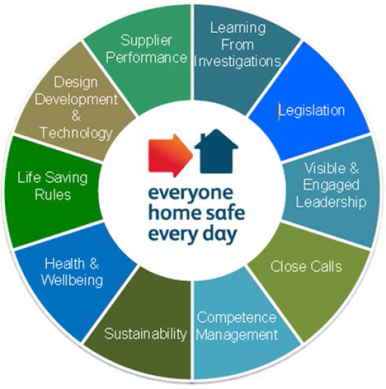 